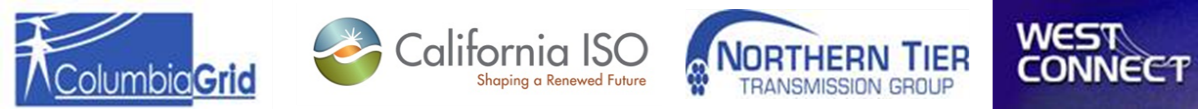 Western Planning Regions Coordination Meeting
February 26, 2015Double Tree Hotel - Lloyd Center1000 NE Multnomah Street, Portland OregonI plan to attend the Western Planning Regions Stakeholder meeting:  By Phone      In Person    Name:    Company Name:  Email Address:  Registration forms can be returned by email to Amy.Wachsnicht@Comprehensivepower.orgDeadline for registration has been extended to Friday, February 20th.  Due to facility restrictions, in-person participation is limited to the first 125 registrants.    